2022 Dianne Knight Golf ClassicWinners:1st Place with a net 56: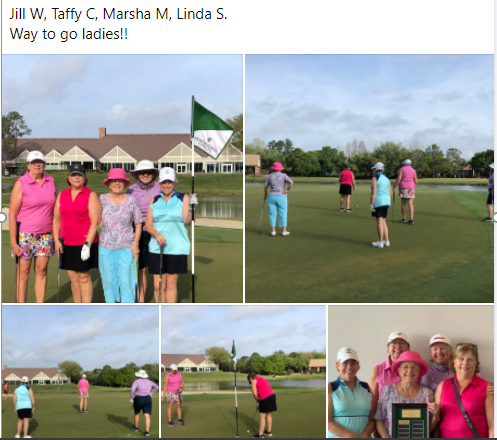 2nd place - Kelly D., Kathy H, Mary Kay, Judy W.3rd place - Kathy G, Peggy J, Jeanne M, Patti B.Congratulations to all!!